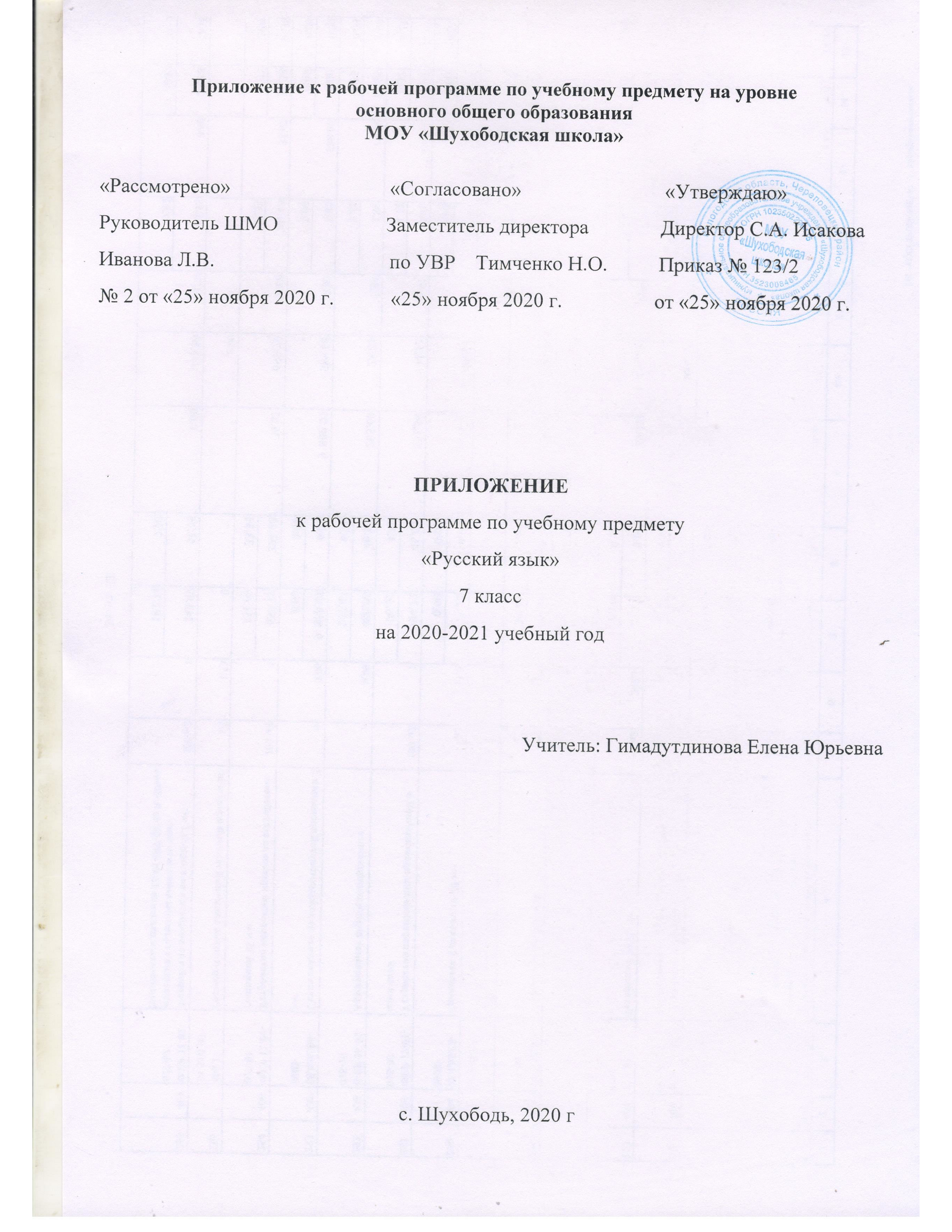 Приложение к рабочей программе по учебному предмету «Русский язык»Изменения, вносимые в рабочую программу путем включения в освоение нового учебного материала и формирование соответствующих планируемых результатов с теми умениями и видами деятельности, которые по результатам ВПР в сентябре-октябре 2020 г. были выявлены как проблемные поля.ДатаурокаТема урокаПланируемые результаты (из отчетов ВПР)Содержание3.12.20Деепричастный оборот. Обособление деепричастных оборотов.Повторение «Морфемный и словообразовательный разбор»Проводить морфемный и словообразовательный анализы слов; проводить морфологический анализ слова; проводить синтаксический анализ предложения. Распознавать уровни и единицы языка в предъявленном тексте и видеть взаимосвязь между нимиС амостоятельный работа.4.12.20НЕ с деепричастиями. Повторение темы «Морфемный и словообразовательный разбор»Проводить морфемный и словообразовательный анализы слов; проводить морфологический анализ слова; проводить синтаксический анализ предложения. Распознавать уровни и единицы языка в предъявленном тексте и видеть взаимосвязь между нимиТест.7.12.20Деепричастия несовершенного вида.Повторение темы «Комплексный анализ текста»Владеть навыками изучающего чтения и информационной переработки прочитанного материала; адекватно понимать тексты различных функциональносмысловых типов речи и функциональных разновидностей языка; анализировать текст с точки зрения его основной мысли, адекватно формулировать основную мысль текста в письменной форме Использовать при работе с текстом разные виды чтения (поисковое, просмотровое, ознакомительное, изучающее, рефератив- ное)/соблюдать культуру чтения, говорения, аудирования и письмаРабота с текстом.8.12.20Распознавать и адекватноПроверочная работа.Морфологический разбор деепричастия. Повторение темы «Лексическое значение слова»формулировать лексическое значение многозначного слова с опорой на контекст; использовать многозначное слово в другом значении в самостоятельно составленном и оформленном на письме речевом вы- сказывании. Распознавать уровни и единицы языка в предъявленном тексте и видеть взаимосвязь между ними; создавать устные и письменные высказывания. Соблюдать культуру чтения, говорения, аудирования и письма; осуществлять речевой самоконтроль10.12.20Повторение по теме «Деепричастие». Повторение темы «Фразеология»Распознавать значение фразеологической единицы; на основе значения фразеологизма и собственного жизненного опыта обучающихся определять конкретную жизненную ситуацию для адекватной интерпретации фразеологизма; умение строить монологическое контекстное высказывание в письменной форме. Распознавать уровни и единицы языка в предъявленном тексте и видеть взаимосвязь между ними; использовать языковые средства адекватно цели общения и речевой ситуацииПроверочная работа.